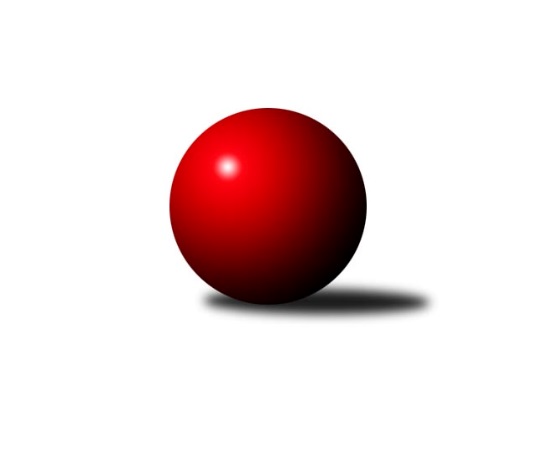 Č.10Ročník 2021/2022	4.5.2024 Mistrovství Prahy 3 2021/2022Statistika 10. kolaTabulka družstev:		družstvo	záp	výh	rem	proh	skore	sety	průměr	body	plné	dorážka	chyby	1.	Sokol Kobylisy D	9	7	0	2	49.0 : 23.0 	(64.0 : 44.0)	2249	14	1605	644	65.4	2.	KK Konstruktiva Praha E	8	5	2	1	41.0 : 23.0 	(54.5 : 41.5)	2422	12	1690	732	59.4	3.	KK Dopravní podniky Praha A	8	6	0	2	39.5 : 24.5 	(53.5 : 42.5)	2427	12	1721	707	54.3	4.	TJ Praga Praha B	8	5	0	3	37.0 : 27.0 	(55.0 : 41.0)	2358	10	1690	668	62.8	5.	TJ Astra Zahradní Město B	8	4	2	2	36.5 : 27.5 	(50.5 : 45.5)	2383	10	1670	712	55.9	6.	VSK ČVUT Praha B	8	5	0	3	35.5 : 28.5 	(56.5 : 39.5)	2384	10	1675	709	55	7.	SK Rapid Praha	9	4	1	4	38.0 : 34.0 	(52.5 : 55.5)	2413	9	1701	712	59.4	8.	TJ Sokol Praha-Vršovice C	9	4	1	4	37.0 : 35.0 	(67.0 : 41.0)	2337	9	1689	649	69.3	9.	SK Meteor Praha E	9	4	1	4	36.5 : 35.5 	(52.0 : 56.0)	2266	9	1623	643	65.8	10.	SK Žižkov Praha D	8	1	3	4	29.0 : 35.0 	(45.5 : 50.5)	2278	5	1614	665	68.8	11.	TJ ZENTIVA Praha	8	2	1	5	23.0 : 41.0 	(35.5 : 60.5)	2268	5	1627	641	82.9	12.	KK Velké Popovice B	9	2	1	6	28.0 : 44.0 	(44.5 : 63.5)	2156	5	1583	573	94.9	13.	KK Dopravní podniky Praha B	9	0	0	9	10.0 : 62.0 	(29.0 : 79.0)	2087	0	1505	583	93.4Tabulka doma:		družstvo	záp	výh	rem	proh	skore	sety	průměr	body	maximum	minimum	1.	Sokol Kobylisy D	5	4	0	1	28.0 : 12.0 	(38.0 : 22.0)	2254	8	2398	2179	2.	VSK ČVUT Praha B	3	3	0	0	19.0 : 5.0 	(25.0 : 11.0)	2526	6	2608	2443	3.	TJ Praga Praha B	3	3	0	0	19.0 : 5.0 	(25.0 : 11.0)	2394	6	2396	2393	4.	SK Meteor Praha E	5	3	0	2	24.5 : 15.5 	(33.0 : 27.0)	2376	6	2409	2291	5.	TJ Astra Zahradní Město B	4	2	1	1	18.5 : 13.5 	(26.5 : 21.5)	2359	5	2416	2253	6.	TJ Sokol Praha-Vršovice C	5	2	1	2	20.0 : 20.0 	(36.0 : 24.0)	2190	5	2251	2066	7.	KK Dopravní podniky Praha A	4	2	0	2	15.0 : 17.0 	(28.0 : 20.0)	2397	4	2553	2074	8.	KK Konstruktiva Praha E	3	1	1	1	12.0 : 12.0 	(18.5 : 17.5)	2411	3	2497	2315	9.	SK Rapid Praha	3	1	1	1	12.0 : 12.0 	(18.0 : 18.0)	2450	3	2485	2425	10.	SK Žižkov Praha D	5	1	1	3	19.0 : 21.0 	(30.5 : 29.5)	2425	3	2552	2317	11.	KK Velké Popovice B	5	1	1	3	17.0 : 23.0 	(28.0 : 32.0)	2295	3	2340	2260	12.	TJ ZENTIVA Praha	4	1	0	3	12.0 : 20.0 	(19.5 : 28.5)	2048	2	2161	1823	13.	KK Dopravní podniky Praha B	6	0	0	6	8.0 : 40.0 	(21.0 : 51.0)	2151	0	2245	2026Tabulka venku:		družstvo	záp	výh	rem	proh	skore	sety	průměr	body	maximum	minimum	1.	KK Konstruktiva Praha E	5	4	1	0	29.0 : 11.0 	(36.0 : 24.0)	2425	9	2525	2223	2.	KK Dopravní podniky Praha A	4	4	0	0	24.5 : 7.5 	(25.5 : 22.5)	2435	8	2572	2220	3.	Sokol Kobylisy D	4	3	0	1	21.0 : 11.0 	(26.0 : 22.0)	2248	6	2359	2120	4.	SK Rapid Praha	6	3	0	3	26.0 : 22.0 	(34.5 : 37.5)	2406	6	2497	2234	5.	TJ Astra Zahradní Město B	4	2	1	1	18.0 : 14.0 	(24.0 : 24.0)	2389	5	2516	2234	6.	TJ Sokol Praha-Vršovice C	4	2	0	2	17.0 : 15.0 	(31.0 : 17.0)	2362	4	2479	2309	7.	TJ Praga Praha B	5	2	0	3	18.0 : 22.0 	(30.0 : 30.0)	2349	4	2545	2145	8.	VSK ČVUT Praha B	5	2	0	3	16.5 : 23.5 	(31.5 : 28.5)	2391	4	2574	2209	9.	SK Meteor Praha E	4	1	1	2	12.0 : 20.0 	(19.0 : 29.0)	2238	3	2397	2109	10.	TJ ZENTIVA Praha	4	1	1	2	11.0 : 21.0 	(16.0 : 32.0)	2323	3	2360	2298	11.	SK Žižkov Praha D	3	0	2	1	10.0 : 14.0 	(15.0 : 21.0)	2229	2	2285	2158	12.	KK Velké Popovice B	4	1	0	3	11.0 : 21.0 	(16.5 : 31.5)	2110	2	2252	1892	13.	KK Dopravní podniky Praha B	3	0	0	3	2.0 : 22.0 	(8.0 : 28.0)	2066	0	2192	1918Tabulka podzimní části:		družstvo	záp	výh	rem	proh	skore	sety	průměr	body	doma	venku	1.	Sokol Kobylisy D	9	7	0	2	49.0 : 23.0 	(64.0 : 44.0)	2249	14 	4 	0 	1 	3 	0 	1	2.	KK Konstruktiva Praha E	8	5	2	1	41.0 : 23.0 	(54.5 : 41.5)	2422	12 	1 	1 	1 	4 	1 	0	3.	KK Dopravní podniky Praha A	8	6	0	2	39.5 : 24.5 	(53.5 : 42.5)	2427	12 	2 	0 	2 	4 	0 	0	4.	TJ Praga Praha B	8	5	0	3	37.0 : 27.0 	(55.0 : 41.0)	2358	10 	3 	0 	0 	2 	0 	3	5.	TJ Astra Zahradní Město B	8	4	2	2	36.5 : 27.5 	(50.5 : 45.5)	2383	10 	2 	1 	1 	2 	1 	1	6.	VSK ČVUT Praha B	8	5	0	3	35.5 : 28.5 	(56.5 : 39.5)	2384	10 	3 	0 	0 	2 	0 	3	7.	SK Rapid Praha	9	4	1	4	38.0 : 34.0 	(52.5 : 55.5)	2413	9 	1 	1 	1 	3 	0 	3	8.	TJ Sokol Praha-Vršovice C	9	4	1	4	37.0 : 35.0 	(67.0 : 41.0)	2337	9 	2 	1 	2 	2 	0 	2	9.	SK Meteor Praha E	9	4	1	4	36.5 : 35.5 	(52.0 : 56.0)	2266	9 	3 	0 	2 	1 	1 	2	10.	SK Žižkov Praha D	8	1	3	4	29.0 : 35.0 	(45.5 : 50.5)	2278	5 	1 	1 	3 	0 	2 	1	11.	TJ ZENTIVA Praha	8	2	1	5	23.0 : 41.0 	(35.5 : 60.5)	2268	5 	1 	0 	3 	1 	1 	2	12.	KK Velké Popovice B	9	2	1	6	28.0 : 44.0 	(44.5 : 63.5)	2156	5 	1 	1 	3 	1 	0 	3	13.	KK Dopravní podniky Praha B	9	0	0	9	10.0 : 62.0 	(29.0 : 79.0)	2087	0 	0 	0 	6 	0 	0 	3Tabulka jarní části:		družstvo	záp	výh	rem	proh	skore	sety	průměr	body	doma	venku	1.	SK Meteor Praha E	0	0	0	0	0.0 : 0.0 	(0.0 : 0.0)	0	0 	0 	0 	0 	0 	0 	0 	2.	TJ Astra Zahradní Město B	0	0	0	0	0.0 : 0.0 	(0.0 : 0.0)	0	0 	0 	0 	0 	0 	0 	0 	3.	VSK ČVUT Praha B	0	0	0	0	0.0 : 0.0 	(0.0 : 0.0)	0	0 	0 	0 	0 	0 	0 	0 	4.	Sokol Kobylisy D	0	0	0	0	0.0 : 0.0 	(0.0 : 0.0)	0	0 	0 	0 	0 	0 	0 	0 	5.	KK Velké Popovice B	0	0	0	0	0.0 : 0.0 	(0.0 : 0.0)	0	0 	0 	0 	0 	0 	0 	0 	6.	TJ ZENTIVA Praha	0	0	0	0	0.0 : 0.0 	(0.0 : 0.0)	0	0 	0 	0 	0 	0 	0 	0 	7.	SK Žižkov Praha D	0	0	0	0	0.0 : 0.0 	(0.0 : 0.0)	0	0 	0 	0 	0 	0 	0 	0 	8.	TJ Praga Praha B	0	0	0	0	0.0 : 0.0 	(0.0 : 0.0)	0	0 	0 	0 	0 	0 	0 	0 	9.	TJ Sokol Praha-Vršovice C	0	0	0	0	0.0 : 0.0 	(0.0 : 0.0)	0	0 	0 	0 	0 	0 	0 	0 	10.	KK Konstruktiva Praha E	0	0	0	0	0.0 : 0.0 	(0.0 : 0.0)	0	0 	0 	0 	0 	0 	0 	0 	11.	KK Dopravní podniky Praha A	0	0	0	0	0.0 : 0.0 	(0.0 : 0.0)	0	0 	0 	0 	0 	0 	0 	0 	12.	SK Rapid Praha	0	0	0	0	0.0 : 0.0 	(0.0 : 0.0)	0	0 	0 	0 	0 	0 	0 	0 	13.	KK Dopravní podniky Praha B	0	0	0	0	0.0 : 0.0 	(0.0 : 0.0)	0	0 	0 	0 	0 	0 	0 	0 Zisk bodů pro družstvo:		jméno hráče	družstvo	body	zápasy	v %	dílčí body	sety	v %	1.	Jakub Wrzecionko 	KK Konstruktiva Praha E 	8	/	8	(100%)	15	/	16	(94%)	2.	Jan Novák 	KK Dopravní podniky Praha A 	8	/	8	(100%)	13	/	16	(81%)	3.	Markéta Březinová 	Sokol Kobylisy D 	8	/	9	(89%)	11	/	18	(61%)	4.	Jiří Novotný 	SK Meteor Praha E 	7	/	7	(100%)	11	/	14	(79%)	5.	Jana Cermanová 	Sokol Kobylisy D 	7	/	8	(88%)	13	/	16	(81%)	6.	Petr Kapal 	KK Velké Popovice B 	7	/	8	(88%)	13	/	16	(81%)	7.	Bohumír Musil 	KK Konstruktiva Praha E 	7	/	8	(88%)	12	/	16	(75%)	8.	Vojtěch Kostelecký 	TJ Astra Zahradní Město B 	7	/	8	(88%)	11	/	16	(69%)	9.	Martin Podhola 	SK Rapid Praha  	7	/	8	(88%)	10	/	16	(63%)	10.	Lukáš Pelánek 	TJ Sokol Praha-Vršovice C 	7	/	9	(78%)	13	/	18	(72%)	11.	Miroslav Bohuslav 	Sokol Kobylisy D 	7	/	9	(78%)	13	/	18	(72%)	12.	Zbyněk Lébl 	KK Konstruktiva Praha E 	6	/	7	(86%)	8	/	14	(57%)	13.	Petr Kšír 	TJ Praga Praha B 	6	/	8	(75%)	13	/	16	(81%)	14.	Radovan Šimůnek 	TJ Astra Zahradní Město B 	6	/	8	(75%)	12	/	16	(75%)	15.	Jiří Hofman 	SK Rapid Praha  	6	/	8	(75%)	9	/	16	(56%)	16.	Josef Pokorný 	SK Rapid Praha  	6	/	9	(67%)	7.5	/	18	(42%)	17.	Jaroslav Pýcha 	SK Žižkov Praha D 	5	/	5	(100%)	7	/	10	(70%)	18.	Milan Perman 	KK Konstruktiva Praha E 	5	/	6	(83%)	8.5	/	12	(71%)	19.	David Knoll 	VSK ČVUT Praha B 	5	/	7	(71%)	11	/	14	(79%)	20.	Ondřej Maňour 	TJ Praga Praha B 	5	/	7	(71%)	10	/	14	(71%)	21.	Pavlína Kašparová 	TJ Praga Praha B 	5	/	7	(71%)	7	/	14	(50%)	22.	Miroslav Klabík 	TJ Sokol Praha-Vršovice C 	5	/	8	(63%)	12	/	16	(75%)	23.	Jiří Štoček 	SK Žižkov Praha D 	5	/	8	(63%)	11	/	16	(69%)	24.	Pavel Brož 	TJ Sokol Praha-Vršovice C 	5	/	8	(63%)	10	/	16	(63%)	25.	Zdeněk Míka 	SK Meteor Praha E 	5	/	9	(56%)	11	/	18	(61%)	26.	Martin Kočí 	VSK ČVUT Praha B 	4.5	/	7	(64%)	9	/	14	(64%)	27.	Jan Petráček 	SK Meteor Praha E 	4.5	/	7	(64%)	8	/	14	(57%)	28.	Jiří Bílka 	Sokol Kobylisy D 	4	/	4	(100%)	7	/	8	(88%)	29.	Martin Kovář 	TJ Praga Praha B 	4	/	5	(80%)	8	/	10	(80%)	30.	Jiří Brada 	KK Dopravní podniky Praha A 	4	/	5	(80%)	7	/	10	(70%)	31.	Richard Glas 	VSK ČVUT Praha B 	4	/	6	(67%)	9	/	12	(75%)	32.	Tomáš Kuneš 	VSK ČVUT Praha B 	4	/	6	(67%)	7.5	/	12	(63%)	33.	Lucie Hlavatá 	TJ Astra Zahradní Město B 	4	/	6	(67%)	7	/	12	(58%)	34.	Jaroslav Vondrák 	KK Dopravní podniky Praha A 	4	/	7	(57%)	8	/	14	(57%)	35.	Lenka Krausová 	TJ ZENTIVA Praha  	4	/	7	(57%)	7.5	/	14	(54%)	36.	Miloslav Kellner 	TJ ZENTIVA Praha  	4	/	7	(57%)	6	/	14	(43%)	37.	Miroslav Kettner 	TJ Sokol Praha-Vršovice C 	4	/	8	(50%)	10	/	16	(63%)	38.	Antonín Tůma 	SK Rapid Praha  	4	/	8	(50%)	9	/	16	(56%)	39.	Jan Bártl 	TJ ZENTIVA Praha  	4	/	8	(50%)	8.5	/	16	(53%)	40.	Luboš Kučera 	TJ Sokol Praha-Vršovice C 	4	/	8	(50%)	7	/	16	(44%)	41.	Marek Sedlák 	TJ Astra Zahradní Město B 	3.5	/	5	(70%)	7	/	10	(70%)	42.	Gabriela Jirásková 	KK Velké Popovice B 	3	/	4	(75%)	6	/	8	(75%)	43.	Petr Peřina 	TJ Astra Zahradní Město B 	3	/	5	(60%)	7	/	10	(70%)	44.	Martin Tožička 	SK Žižkov Praha D 	3	/	5	(60%)	5.5	/	10	(55%)	45.	Miroslav Tomeš 	KK Dopravní podniky Praha A 	3	/	5	(60%)	5	/	10	(50%)	46.	Kryštof Maňour 	TJ Praga Praha B 	3	/	6	(50%)	8	/	12	(67%)	47.	Jaroslav Novák 	SK Meteor Praha E 	3	/	6	(50%)	6	/	12	(50%)	48.	Dagmar Svobodová 	KK Dopravní podniky Praha B 	3	/	6	(50%)	5.5	/	12	(46%)	49.	Vít Kluganost 	TJ Praga Praha B 	3	/	7	(43%)	7	/	14	(50%)	50.	Petra Švarcová 	KK Dopravní podniky Praha A 	3	/	7	(43%)	6	/	14	(43%)	51.	Ludmila Kaprová 	KK Velké Popovice B 	3	/	7	(43%)	5	/	14	(36%)	52.	Josef Vodešil 	KK Velké Popovice B 	3	/	8	(38%)	8	/	16	(50%)	53.	Miroslava Kmentová 	Sokol Kobylisy D 	3	/	8	(38%)	8	/	16	(50%)	54.	Petr Valta 	SK Rapid Praha  	3	/	8	(38%)	7	/	16	(44%)	55.	Lenka Špačková 	SK Žižkov Praha D 	3	/	8	(38%)	7	/	16	(44%)	56.	Jindřich Málek 	KK Dopravní podniky Praha A 	3	/	8	(38%)	6.5	/	16	(41%)	57.	František Stibor 	Sokol Kobylisy D 	3	/	8	(38%)	6	/	16	(38%)	58.	Josef Málek 	KK Dopravní podniky Praha B 	3	/	9	(33%)	7	/	18	(39%)	59.	Adam Vaněček 	SK Žižkov Praha D 	2.5	/	4	(63%)	6	/	8	(75%)	60.	Jindřich Habada 	KK Dopravní podniky Praha A 	2.5	/	7	(36%)	8	/	14	(57%)	61.	Jaromír Deák 	Sokol Kobylisy D 	2	/	3	(67%)	3	/	6	(50%)	62.	Josef Novotný 	TJ Sokol Praha-Vršovice C 	2	/	4	(50%)	5	/	8	(63%)	63.	Pavel Rákos 	SK Žižkov Praha D 	2	/	4	(50%)	4	/	8	(50%)	64.	Stanislava Švindlová 	KK Konstruktiva Praha E 	2	/	4	(50%)	4	/	8	(50%)	65.	Karel Mašek 	SK Meteor Praha E 	2	/	4	(50%)	2	/	8	(25%)	66.	Jiří Tencar 	VSK ČVUT Praha B 	2	/	5	(40%)	5	/	10	(50%)	67.	Jan Kratochvíl 	KK Velké Popovice B 	2	/	5	(40%)	5	/	10	(50%)	68.	František Pudil 	SK Rapid Praha  	2	/	5	(40%)	4	/	10	(40%)	69.	Václav Žďárek 	SK Žižkov Praha D 	2	/	5	(40%)	2	/	10	(20%)	70.	Vojtěch Roubal 	SK Rapid Praha  	2	/	6	(33%)	6	/	12	(50%)	71.	Richard Stojan 	VSK ČVUT Praha B 	2	/	6	(33%)	5	/	12	(42%)	72.	Věra Štefanová 	TJ ZENTIVA Praha  	2	/	6	(33%)	5	/	12	(42%)	73.	Jiří Škoda 	VSK ČVUT Praha B 	2	/	7	(29%)	6.5	/	14	(46%)	74.	Petr Mašek 	KK Konstruktiva Praha E 	2	/	7	(29%)	6	/	14	(43%)	75.	Jaroslav Michálek 	KK Dopravní podniky Praha B 	2	/	7	(29%)	5	/	14	(36%)	76.	Ivana Bandasová 	KK Velké Popovice B 	2	/	7	(29%)	3.5	/	14	(25%)	77.	Jiří Svoboda 	SK Meteor Praha E 	2	/	8	(25%)	7	/	16	(44%)	78.	Milan Lukeš 	TJ Sokol Praha-Vršovice C 	1	/	1	(100%)	2	/	2	(100%)	79.	Luboš Kocmich 	VSK ČVUT Praha B 	1	/	1	(100%)	1	/	2	(50%)	80.	Václav Šrajer 	SK Meteor Praha E 	1	/	1	(100%)	1	/	2	(50%)	81.	Karel Němeček 	TJ Sokol Praha-Vršovice C 	1	/	2	(50%)	2	/	4	(50%)	82.	Stanislav Durchánek 	VSK ČVUT Praha B 	1	/	2	(50%)	1.5	/	4	(38%)	83.	Ladislav Holeček 	TJ ZENTIVA Praha  	1	/	3	(33%)	3	/	6	(50%)	84.	Tomáš Smékal 	TJ Praga Praha B 	1	/	3	(33%)	2	/	6	(33%)	85.	Tomáš Vinš 	KK Velké Popovice B 	1	/	3	(33%)	1	/	6	(17%)	86.	Jiří Třešňák 	SK Meteor Praha E 	1	/	3	(33%)	1	/	6	(17%)	87.	Jana Valentová 	TJ ZENTIVA Praha  	1	/	4	(25%)	3.5	/	8	(44%)	88.	Jana Kvardová 	KK Velké Popovice B 	1	/	4	(25%)	2	/	8	(25%)	89.	Jakub Jetmar 	TJ Astra Zahradní Město B 	1	/	5	(20%)	3	/	10	(30%)	90.	Tomáš Kudweis 	TJ Astra Zahradní Město B 	1	/	6	(17%)	3.5	/	12	(29%)	91.	Eliška Fialová 	TJ ZENTIVA Praha  	1	/	7	(14%)	2	/	14	(14%)	92.	Jiří Svozílek 	KK Dopravní podniky Praha B 	1	/	9	(11%)	4.5	/	18	(25%)	93.	Bohumil Strnad 	SK Žižkov Praha D 	0.5	/	4	(13%)	2	/	8	(25%)	94.	Karel Radil 	TJ Sokol Praha-Vršovice C 	0	/	1	(0%)	1	/	2	(50%)	95.	Tomáš Rejpal 	VSK ČVUT Praha B 	0	/	1	(0%)	1	/	2	(50%)	96.	Pavel Jakl 	TJ Praga Praha B 	0	/	1	(0%)	0	/	2	(0%)	97.	František Brodil 	SK Žižkov Praha D 	0	/	1	(0%)	0	/	2	(0%)	98.	Tomáš Turnský 	TJ Astra Zahradní Město B 	0	/	1	(0%)	0	/	2	(0%)	99.	Vojtěch Brodský 	TJ Praga Praha B 	0	/	1	(0%)	0	/	2	(0%)	100.	Martin Jelínek 	TJ Praga Praha B 	0	/	1	(0%)	0	/	2	(0%)	101.	Bohumil Plášil 	KK Dopravní podniky Praha B 	0	/	1	(0%)	0	/	2	(0%)	102.	Pavel Plíska 	TJ ZENTIVA Praha  	0	/	1	(0%)	0	/	2	(0%)	103.	Petr Švenda 	SK Rapid Praha  	0	/	1	(0%)	0	/	2	(0%)	104.	Milan Švarc 	KK Dopravní podniky Praha B 	0	/	2	(0%)	1	/	4	(25%)	105.	Petra Klímová Rézová 	Sokol Kobylisy D 	0	/	2	(0%)	0	/	4	(0%)	106.	Lukáš Jirsa 	TJ Praga Praha B 	0	/	2	(0%)	0	/	4	(0%)	107.	Jiřina Beranová 	KK Konstruktiva Praha E 	0	/	3	(0%)	1	/	6	(17%)	108.	Michal Truksa 	SK Žižkov Praha D 	0	/	4	(0%)	1	/	8	(13%)	109.	Martin Kozdera 	TJ Astra Zahradní Město B 	0	/	4	(0%)	0	/	8	(0%)	110.	Tomáš Čurda 	TJ Sokol Praha-Vršovice C 	0	/	5	(0%)	5	/	10	(50%)	111.	Jan Šťastný 	SK Meteor Praha E 	0	/	5	(0%)	1	/	10	(10%)	112.	Karel Hnátek ml.	KK Dopravní podniky Praha B 	0	/	6	(0%)	0	/	12	(0%)	113.	Jana Procházková 	KK Velké Popovice B 	0	/	7	(0%)	1	/	14	(7%)	114.	Karel Hnátek st.	KK Dopravní podniky Praha B 	0	/	8	(0%)	3	/	16	(19%)Průměry na kuželnách:		kuželna	průměr	plné	dorážka	chyby	výkon na hráče	1.	KK Konstruktiva Praha, 5-6	2409	1703	705	61.3	(401.6)	2.	SK Žižkov Praha, 1-4	2400	1684	716	67.5	(400.1)	3.	SK Žižkov Praha, 1-2	2397	1728	668	78.0	(399.5)	4.	Meteor, 1-2	2354	1676	678	60.2	(392.5)	5.	Zahr. Město, 1-2	2338	1658	680	56.4	(389.8)	6.	Velké Popovice, 1-2	2298	1649	649	70.8	(383.1)	7.	Karlov, 1-2	2289	1644	645	69.3	(381.6)	8.	SK Žižkov Praha, 3-4	2271	1628	643	87.5	(378.6)	9.	Kobylisy, 1-2	2202	1569	633	69.8	(367.1)	10.	Vršovice, 1-2	2133	1550	583	81.6	(355.6)Nejlepší výkony na kuželnách:KK Konstruktiva Praha, 5-6KK Konstruktiva Praha E	2497	9. kolo	Jakub Wrzecionko 	KK Konstruktiva Praha E	498	9. koloTJ Praga Praha B	2469	9. kolo	Bohumír Musil 	KK Konstruktiva Praha E	489	4. koloSK Rapid Praha 	2422	4. kolo	Milan Perman 	KK Konstruktiva Praha E	459	2. koloKK Konstruktiva Praha E	2421	4. kolo	Bohumír Musil 	KK Konstruktiva Praha E	450	9. koloTJ ZENTIVA Praha 	2332	2. kolo	Martin Kovář 	TJ Praga Praha B	444	9. koloKK Konstruktiva Praha E	2315	2. kolo	Ondřej Maňour 	TJ Praga Praha B	444	9. kolo		. kolo	Jakub Wrzecionko 	KK Konstruktiva Praha E	441	4. kolo		. kolo	Jakub Wrzecionko 	KK Konstruktiva Praha E	437	2. kolo		. kolo	Martin Podhola 	SK Rapid Praha 	433	4. kolo		. kolo	Milan Perman 	KK Konstruktiva Praha E	425	9. koloSK Žižkov Praha, 1-4SK Žižkov Praha D	2577	5. kolo	Jaroslav Pýcha 	SK Žižkov Praha D	478	10. koloSK Žižkov Praha D	2552	10. kolo	Adam Vaněček 	SK Žižkov Praha D	475	5. koloTJ Praga Praha B	2545	7. kolo	Jaroslav Pýcha 	SK Žižkov Praha D	473	5. koloKK Dopravní podniky Praha A	2527	9. kolo	Jakub Wrzecionko 	KK Konstruktiva Praha E	470	1. koloTJ Astra Zahradní Město B	2516	3. kolo	Martin Tožička 	SK Žižkov Praha D	465	10. koloSK Rapid Praha 	2485	3. kolo	Jiří Brada 	KK Dopravní podniky Praha A	465	9. koloSK Žižkov Praha D	2459	9. kolo	Vojtěch Kostelecký 	TJ Astra Zahradní Město B	464	3. koloKK Konstruktiva Praha E	2458	1. kolo	Jaroslav Pýcha 	SK Žižkov Praha D	459	9. koloVSK ČVUT Praha B	2456	3. kolo	Martin Tožička 	SK Žižkov Praha D	457	5. koloSK Rapid Praha 	2439	7. kolo	Jaroslav Novák 	SK Meteor Praha E	451	7. koloSK Žižkov Praha, 1-2KK Konstruktiva Praha E	2639	8. kolo	Martin Kočí 	VSK ČVUT Praha B	485	4. koloVSK ČVUT Praha B	2608	4. kolo	Zbyněk Lébl 	KK Konstruktiva Praha E	474	8. koloVSK ČVUT Praha B	2574	10. kolo	Martin Kočí 	VSK ČVUT Praha B	474	10. koloKK Dopravní podniky Praha A	2553	4. kolo	David Knoll 	VSK ČVUT Praha B	469	8. koloVSK ČVUT Praha B	2528	6. kolo	David Knoll 	VSK ČVUT Praha B	467	10. koloKK Dopravní podniky Praha A	2524	10. kolo	Richard Glas 	VSK ČVUT Praha B	462	6. koloKK Konstruktiva Praha E	2501	6. kolo	Bohumír Musil 	KK Konstruktiva Praha E	458	6. koloSK Rapid Praha 	2483	6. kolo	Martin Kočí 	VSK ČVUT Praha B	451	6. koloVSK ČVUT Praha B	2443	2. kolo	Jindřich Málek 	KK Dopravní podniky Praha A	447	4. koloTJ Astra Zahradní Město B	2442	4. kolo	Milan Perman 	KK Konstruktiva Praha E	446	8. koloMeteor, 1-2SK Meteor Praha E	2453	8. kolo	Zdeněk Míka 	SK Meteor Praha E	461	10. koloSK Rapid Praha 	2440	10. kolo	Jan Petráček 	SK Meteor Praha E	450	8. koloKK Dopravní podniky Praha A	2421	5. kolo	Zdeněk Míka 	SK Meteor Praha E	449	3. koloSK Meteor Praha E	2409	10. kolo	Petra Švarcová 	KK Dopravní podniky Praha A	447	5. koloSK Meteor Praha E	2406	1. kolo	Jiří Novotný 	SK Meteor Praha E	439	5. koloSK Meteor Praha E	2402	6. kolo	Jiří Novotný 	SK Meteor Praha E	438	1. koloSK Meteor Praha E	2372	5. kolo	Jiří Novotný 	SK Meteor Praha E	431	6. koloVSK ČVUT Praha B	2363	1. kolo	Jan Petráček 	SK Meteor Praha E	428	5. koloTJ Sokol Praha-Vršovice C	2309	6. kolo	Jiří Hofman 	SK Rapid Praha 	426	10. koloTJ ZENTIVA Praha 	2302	8. kolo	Martin Podhola 	SK Rapid Praha 	425	10. koloZahr. Město, 1-2TJ Astra Zahradní Město B	2416	5. kolo	Milan Perman 	KK Konstruktiva Praha E	449	5. koloKK Konstruktiva Praha E	2416	5. kolo	Radovan Šimůnek 	TJ Astra Zahradní Město B	446	5. koloTJ Astra Zahradní Město B	2393	7. kolo	Radovan Šimůnek 	TJ Astra Zahradní Město B	439	2. koloTJ Astra Zahradní Město B	2373	9. kolo	Radovan Šimůnek 	TJ Astra Zahradní Město B	433	7. koloVSK ČVUT Praha B	2352	7. kolo	Miroslav Bohuslav 	Sokol Kobylisy D	433	2. koloSokol Kobylisy D	2316	2. kolo	Zbyněk Lébl 	KK Konstruktiva Praha E	430	5. koloTJ Astra Zahradní Město B	2253	2. kolo	Vojtěch Kostelecký 	TJ Astra Zahradní Město B	427	7. koloKK Dopravní podniky Praha B	2192	9. kolo	Marek Sedlák 	TJ Astra Zahradní Město B	423	5. kolo		. kolo	Radovan Šimůnek 	TJ Astra Zahradní Město B	419	9. kolo		. kolo	Martin Kočí 	VSK ČVUT Praha B	415	7. koloVelké Popovice, 1-2TJ Astra Zahradní Město B	2363	10. kolo	Jaroslav Vondrák 	KK Dopravní podniky Praha A	448	3. koloSokol Kobylisy D	2359	8. kolo	Gabriela Jirásková 	KK Velké Popovice B	441	1. koloKK Velké Popovice B	2340	10. kolo	Markéta Březinová 	Sokol Kobylisy D	426	8. koloKK Dopravní podniky Praha A	2335	3. kolo	Vojtěch Kostelecký 	TJ Astra Zahradní Město B	424	10. koloKK Velké Popovice B	2324	6. kolo	Josef Vodešil 	KK Velké Popovice B	421	8. koloKK Velké Popovice B	2306	3. kolo	Petr Kapal 	KK Velké Popovice B	421	6. koloKK Velké Popovice B	2280	1. kolo	Jaroslav Pýcha 	SK Žižkov Praha D	420	6. koloKK Velké Popovice B	2272	8. kolo	Ludmila Kaprová 	KK Velké Popovice B	419	6. koloSK Meteor Praha E	2272	4. kolo	Gabriela Jirásková 	KK Velké Popovice B	419	8. koloKK Velké Popovice B	2260	4. kolo	Jan Kratochvíl 	KK Velké Popovice B	418	10. koloKarlov, 1-2TJ Praga Praha B	2396	2. kolo	Ondřej Maňour 	TJ Praga Praha B	448	4. koloTJ Praga Praha B	2394	6. kolo	Martin Kovář 	TJ Praga Praha B	444	2. koloTJ Praga Praha B	2393	4. kolo	Vít Kluganost 	TJ Praga Praha B	431	6. koloTJ Astra Zahradní Město B	2344	8. kolo	Ondřej Maňour 	TJ Praga Praha B	426	2. koloTJ Praga Praha B	2325	8. kolo	Lucie Hlavatá 	TJ Astra Zahradní Město B	424	8. koloSokol Kobylisy D	2198	6. kolo	Petr Kšír 	TJ Praga Praha B	423	4. koloSK Žižkov Praha D	2158	4. kolo	Jana Cermanová 	Sokol Kobylisy D	420	6. koloSK Meteor Praha E	2109	2. kolo	Ondřej Maňour 	TJ Praga Praha B	415	6. kolo		. kolo	Vojtěch Kostelecký 	TJ Astra Zahradní Město B	414	8. kolo		. kolo	Jiří Novotný 	SK Meteor Praha E	413	2. koloSK Žižkov Praha, 3-4KK Dopravní podniky Praha A	2572	1. kolo	Jan Novák 	KK Dopravní podniky Praha A	474	1. koloKK Konstruktiva Praha E	2525	10. kolo	Jiří Brada 	KK Dopravní podniky Praha A	463	1. koloSK Rapid Praha 	2497	8. kolo	Jakub Wrzecionko 	KK Konstruktiva Praha E	463	10. koloTJ Sokol Praha-Vršovice C	2479	4. kolo	Josef Málek 	KK Dopravní podniky Praha B	457	6. koloTJ ZENTIVA Praha 	2298	6. kolo	Martin Podhola 	SK Rapid Praha 	442	8. koloKK Dopravní podniky Praha B	2245	6. kolo	František Pudil 	SK Rapid Praha 	440	8. koloKK Dopravní podniky Praha B	2239	4. kolo	Jindřich Málek 	KK Dopravní podniky Praha A	437	1. koloKK Velké Popovice B	2181	2. kolo	Bohumír Musil 	KK Konstruktiva Praha E	430	10. koloKK Dopravní podniky Praha B	2161	8. kolo	Josef Pokorný 	SK Rapid Praha 	427	8. koloKK Dopravní podniky Praha B	2155	1. kolo	Zbyněk Lébl 	KK Konstruktiva Praha E	425	10. koloKobylisy, 1-2Sokol Kobylisy D	2398	5. kolo	Markéta Březinová 	Sokol Kobylisy D	454	5. koloSokol Kobylisy D	2271	1. kolo	Jiří Novotný 	SK Meteor Praha E	423	9. koloSK Rapid Praha 	2234	1. kolo	Jakub Wrzecionko 	KK Konstruktiva Praha E	416	3. koloKK Konstruktiva Praha E	2223	3. kolo	Miroslav Bohuslav 	Sokol Kobylisy D	408	7. koloSokol Kobylisy D	2212	3. kolo	František Stibor 	Sokol Kobylisy D	407	5. koloVSK ČVUT Praha B	2209	5. kolo	Markéta Březinová 	Sokol Kobylisy D	407	1. koloSokol Kobylisy D	2208	7. kolo	Miroslav Bohuslav 	Sokol Kobylisy D	406	3. koloSokol Kobylisy D	2179	9. kolo	Bohumír Musil 	KK Konstruktiva Praha E	406	3. koloSK Meteor Praha E	2174	9. kolo	Jiří Bílka 	Sokol Kobylisy D	402	1. koloKK Dopravní podniky Praha B	1918	7. kolo	Miroslav Bohuslav 	Sokol Kobylisy D	397	5. koloVršovice, 1-2TJ Sokol Praha-Vršovice C	2309	9. kolo	Vojtěch Kostelecký 	TJ Astra Zahradní Město B	439	1. koloSK Žižkov Praha D	2285	8. kolo	Kryštof Maňour 	TJ Praga Praha B	426	3. koloTJ Sokol Praha-Vršovice C	2251	8. kolo	Jaroslav Pýcha 	SK Žižkov Praha D	421	8. koloTJ Sokol Praha-Vršovice C	2238	3. kolo	Radovan Šimůnek 	TJ Astra Zahradní Město B	420	1. koloTJ Astra Zahradní Město B	2234	1. kolo	Lukáš Pelánek 	TJ Sokol Praha-Vršovice C	414	5. koloKK Dopravní podniky Praha A	2220	7. kolo	Jiří Štoček 	SK Žižkov Praha D	411	8. koloTJ Sokol Praha-Vršovice C	2216	5. kolo	Miroslav Klabík 	TJ Sokol Praha-Vršovice C	406	9. koloTJ Sokol Praha-Vršovice C	2177	7. kolo	Lukáš Pelánek 	TJ Sokol Praha-Vršovice C	405	3. koloTJ Praga Praha B	2164	5. kolo	Lukáš Pelánek 	TJ Sokol Praha-Vršovice C	402	9. koloTJ ZENTIVA Praha 	2161	5. kolo	Petr Kapal 	KK Velké Popovice B	401	5. koloČetnost výsledků:	8.0 : 0.0	2x	7.5 : 0.5	1x	7.0 : 1.0	6x	6.5 : 1.5	1x	6.0 : 2.0	13x	5.0 : 3.0	3x	4.0 : 4.0	6x	3.5 : 4.5	1x	3.0 : 5.0	8x	2.5 : 5.5	1x	2.0 : 6.0	11x	1.0 : 7.0	4x	0.0 : 8.0	3x